Subag Humas dan TU 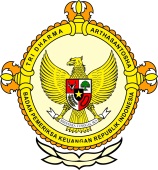       									              BPK Pwk. Prov. Sulawesi TengahTahun :									Bulan :                                                                        		                                                                               		Tanggal : 											Entitas :Gubernur tekankan program yang bermanfaat untuk masyarakatPalu,  (antarasulteng.com) - Gubernur Sulawesi Tengah Longki Djanggola menekankan agar seluruh jajaran pemerintah daerah setempat menyusun program jangka menengah yang berorientasi pada azas manfaat untuk masyarakat."Jangan sampai program yang telah direncanakan tidak berorientasi pada manfaat untuk masyarakat," katanya pada penandatanganan nota kesepakatan bersama Gubernur dan DPRD provinsi setempat terhadap kebijakan umum RPJMD 2016-2021 di Palu, Jumat sore.Penandatanganan kesepakatan tersebut mencakup kebijakan umum dan program pembangunan jangka menengah, indikasi rencana program prioritas dan kebutuhan pendanaan rancangan awal RPJMD.Longki mengatakan, orientasi rencana pembangunan tidak lagi berdasarkan pemerataan pendanaan pada semua tugas dan fungsi kelembagaan instansi pemerintah daerah."Semua `stakeholder` harus mengetahui dan memahami substansi dari kebijakan umum dan program prioritas rancangan awal RPJMD ini," katanya.Longki mengatakan, perubahan paradigma pembangunan dari "money follow function menjadi "money follow" program prioritas benar-benar harus dilakukan.Longki mengatakan, visi Pemerintah Provinsi Sulawesi Tengah pada 2016-2021 lebih menekankan daya saing, yakni Sulawesi Tengah maju, mandiri dan berdaya saing.Untuk mendukung hal itu pemerintah daerah akan menguraikannya kedalam lima misi pembangunan, yakni melanjutkan reformasi birokrasi, mendukung penegakan supremasi hukum dan HAM.Kedua, meningkatkan pembangunan infrastruktur daerah dan mendukung kemandirian energi.Ketiga, meningkatkan pertumbuhan ekonomi melalui pemberdayaan ekonomi kerakyatan.Keempat, mewujudkan pengelolaan sumberdaya agribisnis dan maritim yang optimal dan berkelanjutan sejajar dengan provinsi maju di kawasan timur Indonesia.Kelima, meningkatkan kualitas sumberdaya manusia yang berdaya saing dan berbudaya. Editor: Rolex Malaha2016MEDIAAntara sulteng12345678910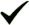 1112  12345678910111213141516171819202122232425262728293031ProvinsiPaluDonggalaTolitoliBuolSigiMorowali UtaraParigi MoutongPosoMorowaliTojo Una-unaBanggaiBanggai KepulauanBanggai Laut